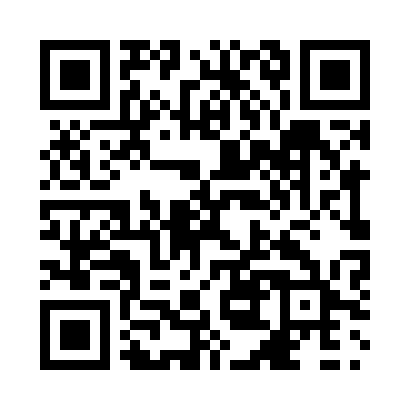 Prayer times for Eatonville, Quebec, CanadaMon 1 Jul 2024 - Wed 31 Jul 2024High Latitude Method: Angle Based RulePrayer Calculation Method: Islamic Society of North AmericaAsar Calculation Method: HanafiPrayer times provided by https://www.salahtimes.comDateDayFajrSunriseDhuhrAsrMaghribIsha1Mon2:454:4712:436:108:3910:412Tue2:454:4712:436:108:3810:413Wed2:454:4812:436:098:3810:414Thu2:464:4912:436:098:3810:405Fri2:464:4912:436:098:3710:406Sat2:474:5012:446:098:3710:407Sun2:474:5112:446:098:3610:408Mon2:484:5212:446:098:3610:409Tue2:484:5312:446:088:3510:3910Wed2:504:5312:446:088:3510:3811Thu2:514:5412:446:088:3410:3712Fri2:534:5512:456:088:3310:3513Sat2:554:5612:456:078:3310:3414Sun2:564:5712:456:078:3210:3215Mon2:584:5812:456:068:3110:3116Tue3:004:5912:456:068:3010:2917Wed3:025:0012:456:068:2910:2718Thu3:035:0112:456:058:2810:2619Fri3:055:0212:456:058:2710:2420Sat3:075:0412:456:048:2610:2221Sun3:095:0512:456:038:2510:2022Mon3:115:0612:456:038:2410:1923Tue3:135:0712:456:028:2310:1724Wed3:155:0812:456:028:2210:1525Thu3:175:0912:456:018:2110:1326Fri3:195:1012:456:008:2010:1127Sat3:215:1212:455:598:1810:0928Sun3:235:1312:455:598:1710:0729Mon3:255:1412:455:588:1610:0530Tue3:275:1512:455:578:1410:0331Wed3:295:1712:455:568:1310:01